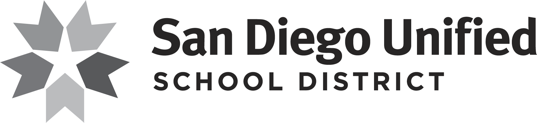 GATE Cluster Program Summary 2018-201925% of each GATE Cluster Class identified in PowerSchool (e.g. E3_G.4, or 1501C_2.0,) is comprised of students identified as GATE; the remainder of the students in the class must reflect the diversity of the school’s population.According to your site’s Assignment Book, are there teachers at your school site who are not District GATE Certified but are teaching a GATE Cluster class for this school year?        Yes         No
Has a waiver been completed for these teachers?         Yes         No 
How do the GATE Cluster classroom teachers identify academic skill levels and provide direct instruction, interventions, and/or acceleration for students identified as GATE Cluster?Instruction includes the ongoing use of GATE Best Practices (Check All That Apply):Socratic Seminar 
Icons for Depth and Complexity
Curriculum Compacting
Note-Taking Skills
Challenge Opportunities 
Problem / Project Based Learning
Teaching of Organizational Techniques
Inquiry Based Instruction
Access to Appropriate Leveled Reading               Independent StudyLearning CentersAlternate AssignmentsTiered ActivitiesOpen Ended QuestionsCognitive Demanding Reading and Writing Instruction  Collaborative Projects / Assignments High Level Questioning Techniques  
(Ex. Bloom’s Taxonomy & DOKOther:	____________________________________________________________________________In addition to mastery of CCSS, what are your GATE program goals? (Check All That Apply)
A stimulating and challenging environment that provides a differentiated curriculum focusing on greater depth, pacing, complexity, and novelty as an integral part of the school day.
Effective communication and articulation between the school, home and community via EdConnect,       e-mail, website, newsletters and brochures.
Integrated learning experiences through interdisciplinary units.
Development of skills in using technology.
Opportunities for students to develop and nurture interpersonal and social skills.
A comprehensive, research-based staff development program for teachers and parents that supports the academic, social, and emotional needs of advanced learners.
Service to GATE identified students as well as all students with recognized gifted potential.
Intentional enrollment of students from under-represented populations within GATE-Cluster classrooms.
A Site GATE Team made up of the administrator, GATE team leader, teachers, parents, counselors and community members that meets periodically throughout the school year to discuss issues relevant to Gifted Education.
Other:	When are your two 2018-2019 GATE Cluster Parent Meetings scheduled? Principal’s Signature _________________________________________   Date ____________Site:  Site:  Address:  Address:  Phone: Website:  Principal:Email:School Psychologist: Email:  GATE Team Leader:Email:GATE DAC Representative:Email:Alternate GATE DAC Representative:Email:Date:Date:GATE Program Overview meeting focus:
__ Introduction of site GATE Team
__ Review Site GATE Program & Vision
__ Parent Informational Meeting
__ GATE Testing Information
__Other: __________________________________Newly Identified GATE Student meeting focus:
__ Review Site GATE Program & Vision
__ Parent Informational Meeting
__ GATE Testing Information
__ Information for Newly GATE Identified Students
__Other: __________________________________